UNIVERSITETET 
I OSLO Institutt for litteratur, områdestudier og europeiske språk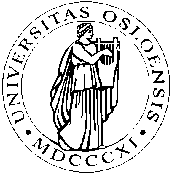 SKOLEEKSAMEN2015/VÅR2 siderFRA4107 – Oversettelse norsk – fransk3 timer							               		22. maiTillatt hjelpemiddel: Fransk–fransk ordbok (Anbefalt: Le Petit Robert) eller innvilget søknad norsk-norsk ordbok.Besvarelsen skal føres inn på gjennomslagsark. Veuillez traduire en français le texte norvégien suivant extrait du quotidien Aftenposten, le 11.2.2015Munchs «Skrik» til Louis Vuitton-museet i ParisEdvard Munchs «Skrik» skal lånes ut til det private Louis Vuitton-museet i Paris. «Nøklene til lidenskap» er navnet på utstillingen som skal gjøre Munch mer kjent for franskmenn og det internasjonale kunstpublikum.Åpningsutstillingen Les Clefs d'une passion (Nøklene til lidenskap) skal presentere en rekke kjente nøkkelverk innenfor modernismen og 1900-tallskunsten – blant annet Edvard Munchs Skrik (1910). Utgangspunktet for den *storslåtte utstillingen er å vise verkene til noen av modernismens verdensnavn som radikalt endret kunsthistorien og det kunstneriske uttrykk. Andre navn i verdenseliten som skal vises ved det private museet i Paris, er Henri Matisse, Fernand Léger, Alberto Giacometti, Piet Mondrian og Mark Rothko for å nevne noen.Det er ikke ofte Munchmuseet låner ut Skrik (1910). Direktør Stein Olav Henrichsen begrunner det slik.- Edvard Munchs verk Skrik har en ubestridelig posisjon i den internasjonale kunsthistorien. Verket står som et av de mest sentrale bidragene i overgangen fra det figurative til det **modernistiske formspråk, og der særlig ekspresjonismen som sjanger utgjorde en avgjørende rolle for utviklingen av det moderne maleri.- Hva kan Munch og Skrik fortelle oss i dag?- Motivet er enkelt, men samtidig radikalt for sin tid, ikke minst den ***røffe måten det er malt på. Det å skrike er noe helt primært og det er ikke så overraskende at det er blitt et ikon for angst. Munch har gitt det en kunstnerisk form, men det er viktig å huske at det å oppleve angst er en levende realitet for mange mennesker, ikke minst i dag.- At både Munchs kunst generelt, men også Skrik, er så relevant og populært over hele verden i dag, er svært interessant og noe vi er stolte av, og det påminner oss om det ansvaret vi har når vi forvalter Edvard Munchs kunstnerskap, sier Henrichsen.* storslått: monumental** modernistisk formspråk:  art moderne***røff: rudeSensuren kunngjøres i Studentweb senest 3 uker etter eksamen. Du får en e-post når resultatet er klart.For å få en begrunnelse for karakteren, så kontakt faglærer innen én uke etter at karakteren er publisert. Husk å oppgi kandidatnummeret ditt. Sensoren bestemmer om begrunnelsen skal gis skriftlig eller muntlig.	